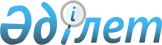 Об изменениях в административно-территориальном устройстве Костанайской областиСовместные постановление акимата Костанайской области от 11 января 2019 года № 1 и решение маслихата Костанайской области от 11 января 2019 года № 357. Зарегистрировано Департаментом юстиции Костанайской области 22 января 2019 года № 8243
      В соответствии с подпунктом 3) статьи 11 Закона Республики Казахстан от 8 декабря 1993 года "Об административно-территориальном устройстве Республики Казахстан" и с учетом мнения районных представительных и исполнительных органов акимат Костанайской области ПОСТАНОВЛЯЕТ и Костанайский областной маслихат РЕШИЛ:
      1. Преобразовать:
      Новоалексеевский сельский округ в село Новоалексеевка Алтынсаринского района;
      Тобольский сельский округ в село Глебовка Денисовского района;
      Комаровский сельский округ в село Комаровка Денисовского района;
      Есенкольский сельский округ в село Лесное Карабалыкского района;
      Лесной сельский округ в село Большие Дубравы Сарыкольского района;
      Тимирязевский сельский округ в село Тимирязевка Сарыкольского района;
      Чеховский сельский округ в село Урожайное Сарыкольского района;
      Чапаевский сельский округ в село Речное Узункольского района;
      Шишкинский сельский округ в село Шишкинское и село Суриковка Костанайского района.
      2. Образовать:
      Алтынсаринский сельский округ Камыстинского района в составе села Алтынсарино и села Свободное Камыстинского района;
      Койбагарский сельский округ Карасуского района в составе села Койбагар и села Амангельды Карасуского района;
      Озерный сельский округ Костанайского района в составе села Озерное, села Шишкинское и села Суриковка Костанайского района.
      3. Настоящие совместные постановление и решение вводятся в действие по истечении десяти календарных дней после дня его первого официального опубликования.
					© 2012. РГП на ПХВ «Институт законодательства и правовой информации Республики Казахстан» Министерства юстиции Республики Казахстан
				